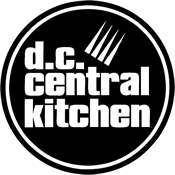 BRINGING THE KITCHEN HOME 
PLEDGE AGREEMENT FORMName(s)*  			Address  				Telephone  	 Notification Email  				In Memory/Honor of  	 This gift is anonymous: Yes ______ No ______PAYMENT INFORMATIONTo support DC Central Kitchen’s Bringing the Kitchen Home campaign, I/we agree to contribute the sum of            $__________________________  to be paid via ___ Check ___ ACH ___ Credit Card as follows:I am interested in donating stock or making an estate gift. Contact me to discuss.Recognition by DC Central Kitchen (DCCK): The Donors will be referred to as “[DONOR]” for publication purposes in connection with this gift. This contribution may be publicized in donor recognition vehicles produced by DCCK or other entities, including print, spoken broadcast, and/or electronic media.  Acknowledgement of DCCK’s Mission and Purpose: Donor acknowledges that DCCK’s mission and purpose focus on developing and operating social ventures that break the cycle of hunger and poverty. Donor represents that, if applicable, its business practices and current and intended business are consistent with these principles.Future Changed Circumstances:  If, in the opinion of DCCK, all or part of this gift cannot be usefully or practically applied to the above purposes or if the purpose cannot be achieved because of a change in law or unforeseeable circumstances, DCCK will discuss reallocation of gift dollars with the Donor to most nearly accomplish the Donors’ wishes. Amendment:  By mutual consent of DCCK and Donors, the Donors’ legally or duly appointed agents or attorneys-in-fact, or the personal representative of the Donors’ estates, any provision of this Agreement may be amended, modified, or deleted. Any such changes, deletions, or additions shall be recorded in written signed addenda, which shall form part of this Agreement.Entire Agreement:  This Agreement contains the entire understanding of the parties with respect to the subject matter of the Agreement.  This Agreement also supersedes all other agreements and understandings, both oral and written, between the parties relating to the subject matter of the Agreement.In witness whereof, the parties to this Agreement have affixed their signatures:_____________________________________________________________________________________________________________________DONOR                                                                                                                                                Date_____________________________________________________________________________________________________________________DONOR                                                                                                                                                Date_____________________________________________________________________________________________________________________Alexander J. Moore                                                                                                                              DateChief Development OfficerDC Central Kitchen		Due DateAmountDATE$XDATE$XDATE$XDATE$XDATE$XGrand Total$XXX